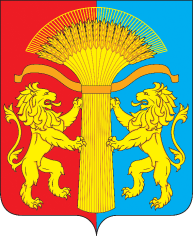 АДМИНИСТРАЦИЯ КАНСКОГО РАЙОНАКРАСНОЯРСКОГО КРАЯПОСТАНОВЛЕНИЕг. Канск      29.02.2024                           	       	   		                           № 106- пгВ соответствии со статьёй 179 Бюджетного кодекса Российской Федерации, на основании постановления Правительства Красноярского края от 30.09.2013 № 505-п «Об утверждении государственной программы Красноярского края «Развитие малого и среднего предпринимательства и инновационной деятельности», руководствуясь статьями 38, 40 Устава Канского района Красноярского края, ПОСТАНОВЛЯЮ:1. Внести в постановление администрации Канского района Красноярского края от 30.09.2016 № 431-пг «Об утверждении муниципальной программы «Развитие малого и среднего предпринимательства, инвестиционной деятельности в Канском районе» (в редакции от 29.08.2017 № 380-пг, от 20.09.2017 № 435-пг, от 28.09.2017 №448-пг, от 07.12.2017 № 559-пг, от 19.09.2018 № 422-пг, от 23.11.2018 №542-пг, от 29.03.2019 № 166-пг, от 24.09.2019 № 594-пг, от 11.10.2019 №667-пг, от 28.02.2020 № 92-пг, от 30.10.2020 № 492-пг, от 16.11.2020 №509-пг, от 13.05.2021 № 204-пг, от 23.06.2021 № 288-пг, от 29.10.2021 № 543-пг,  от 13.12.2021 № 650-пг, от 02.03.2022 № 066-пг, от 12.12.2022 №658-пг, от 27.01.2023 № 038-пг, от 28.03.2023 № 0143-пг, от 07.12.2023 № 708-пг) (далее – Постановление) следующие изменения: в приложении к Постановлению «Муниципальная программа «Развитие малого и среднего предпринимательства, инвестиционной деятельности в Канском районе» (далее – муниципальная программа):в приложении 3 к муниципальной программе Подпрограмма 1 «Развитие малого и среднего предпринимательства в Канском районе»:в разделе 1. «Паспорт подпрограммы «Развитие малого и среднего предпринимательства в Канском районе»:строку «Система организации контроля за исполнением подпрограммы» изложить в следующей редакции:«                                                                                                                » ;в разделе 2.3.1. «Финансовая поддержка субъектов малого и среднего предпринимательства и самозанятых граждан»:пункт 2 изложить в следующей редакции:«Поддержка предоставляется субъектам малого и среднего предпринимательства, включенным в Единый реестр субъектов малого и среднего предпринимательства, а также самозанятым гражданам, осуществляющим виды деятельности, за исключением видов деятельности, включенных в класс 12 раздела С, класс 92 раздела R, разделы B, D, E (за исключением классов 38, 39), G (за исключением группы 45.20, класса 47 (для субъектов МСП осуществляющих деятельность в территориях Красноярского края, включенных в перечень удаленных и труднодоступных территорий Красноярского края, утвержденный Законом Красноярского края от 29.09.2005 № 16-3747 «О труднодоступных и отдаленных местностях Красноярского края»), K, L, M (за исключением групп 70.21, 71.11, 71.12,73.11, 74.10, 74.20, 74.30, класса 75), N (за исключением группы 77.22), O, S (за исключением класса 95, групп 96.01, 96.02, 96.04, 96.09), T, U Общероссийского классификатора видов экономической деятельности ОК 029-2014, утвержденного приказом Росстандарта от 31.01.2014 № 14-ст.».в пункте 5:абзац третий изложить в следующей редакции:«б) имеющим на едином налоговом счете задолженность по уплате налогов, сборов и страховых взносов в бюджеты бюджетной системы Российской Федерации в размере, превышающем размер, определенный пунктом 3 статьи 47 Налогового кодекса Российской Федерации»; абзац седьмой изложить в следующей редакции:«б) имеющим на едином налоговом счете задолженность по уплате налогов, сборов и страховых взносов в бюджеты бюджетной системы Российской Федерации в размере, превышающем размер, определенный пунктом 3 статьи 47 Налогового кодекса Российской Федерации»;пункт 8 изложить в следующей редакции:«субсидии не предоставляются субъектам малого и среднего предпринимательства и самозанятым гражданам, получившим иные финансовые выплаты на осуществление предпринимательской деятельности, предоставляемой в соответствии с постановлением Правительства Красноярского края от 30.08.2012 № 429-п «Об утверждении Порядка, условий и размера предоставления единовременной финансовой помощи при государственной регистрации в качестве юридического лица, индивидуального предпринимателя либо крестьянского (фермерского) хозяйства гражданам, признанным в установленном порядке безработными, и гражданам, признанным в установленном порядке безработными, прошедшим профессиональное обучение или получившим дополнительное профессиональное образование по направлению краевых государственных учреждений службы занятости населения, а также единовременной финансовой помощи на подготовку документов для соответствующей государственной регистрации, перечня расходов, на финансирование которых предоставляется единовременная финансовая помощь, порядка подтверждения получателем единовременной помощи исполнения условий ее предоставления и целевого использования средств единовременной финансовой помощи, порядка возврата средств единовременной финансовой помощи в случае нарушения условий, установленных при ее предоставлении» (далее – единовременная финансовая помощь), в течение 90 календарных дней с момента перечисления единовременной финансовой помощи на счет гражданина, а также Порядком назначения государственной социальной помощи на основании социального контракта отдельным категориям граждан, утвержденным в подпрограмме «Повышение качества жизни отдельных категорий граждан, степени их социальной защищенности» государственной программы «Развитие системы социальной поддержки граждан», утвержденной постановлением Правительства Красноярского края от 30.09.2013 № 507-п, в течение действия программы социальной адаптации»;в разделе 2.4. «Управление подпрограммой 1 и контроль за ходом ее выполнения»:абзац седьмой изложить в следующей редакции:«Контроль за целевым и эффективным использованием средств муниципального бюджета осуществляется заместителем Главы Канского района по финансово – экономическим вопросам»;в Приложении № 3 к подпрограмме 1 муниципальной программы «Порядок предоставления субсидии субъектам малого и среднего предпринимательства и самозанятым гражданам на возмещение затрат при осуществлении предпринимательской деятельности» (далее – Порядок по предоставлению субсидий):в разделе 2. «Условия предоставления субсидии»:пункт 2.2.:абзац пятый изложить в следующей редакции:«- отсутствие на едином налоговом счете задолженности по уплате налогов, сборов и страховых взносов в бюджеты бюджетной системы Российской Федерации в размере, превышающем размер, определенный пунктом 3 статьи 47 Налогового кодекса Российской Федерации»;пункт 2.4. изложить в следующей редакции:«Поддержка предоставляется субъектам малого и среднего предпринимательства, включенным в Единый реестр субъектов малого и среднего предпринимательства, а также самозанятым гражданам, осуществляющим виды деятельности, за исключением видов деятельности, включенных в класс 12 раздела С, класс 92 раздела R, разделы B, D, E (за исключением классов 38, 39), G (за исключением группы 45.20, класса 47 (для субъектов МСП осуществляющих деятельность в территориях Красноярского края, включенных в перечень удаленных и труднодоступных территорий Красноярского края, утвержденный Законом Красноярского края от 29.09.2005 № 16-3747 «О труднодоступных и отдаленных местностях Красноярского края»), K, L, M (за исключением групп 70.21, 71.11, 71.12,73.11, 74.10, 74.20, 74.30, класса 75), N (за исключением группы 77.22), O, S (за исключением класса 95, групп 96.01, 96.02, 96.04, 96.09), T, U Общероссийского классификатора видов экономической деятельности ОК 029-2014, утвержденного приказом Росстандарта от 31.01.2014 № 14-ст.»;в пункте 2.5.:абзац третий изложить в следующей редакции:«б) имеющим на едином налоговом счете задолженность по уплате налогов, сборов и страховых взносов в бюджеты бюджетной системы Российской Федерации в размере, превышающем размер, определенный пунктом 3 статьи 47 Налогового кодекса Российской Федерации»; в пункте 2.6.:абзац третий изложить в следующей редакции:«б) имеющим на едином налоговом счете задолженность по уплате налогов, сборов и страховых взносов в бюджеты бюджетной системы Российской Федерации в размере, превышающем размер, определенный пунктом 3 статьи 47 Налогового кодекса Российской Федерации»;пункт 2.9. изложить в следующей редакции:«Субсидии не предоставляются субъектам малого и среднего предпринимательства и самозанятым гражданам, получившим иные финансовые выплаты на осуществление предпринимательской деятельности, предоставляемой в соответствии с постановлением Правительства Красноярского края от 30.08.2012 № 429-п «Об утверждении Порядка, условий и размера предоставления единовременной финансовой помощи при государственной регистрации в качестве юридического лица, индивидуального предпринимателя либо крестьянского (фермерского) хозяйства гражданам, признанным в установленном порядке безработными, и гражданам, признанным в установленном порядке безработными, прошедшим профессиональное обучение или получившим дополнительное профессиональное образование по направлению краевых государственных учреждений службы занятости населения, а также единовременной финансовой помощи на подготовку документов для соответствующей государственной регистрации, перечня расходов, на финансирование которых предоставляется единовременная финансовая помощь, порядка подтверждения получателем единовременной помощи исполнения условий ее предоставления и целевого использования средств единовременной финансовой помощи, порядка возврата средств единовременной финансовой помощи в случае нарушения условий, установленных при ее предоставлении» (далее – единовременная финансовая помощь), в течение 90 календарных дней с момента перечисления единовременной финансовой помощи на счет гражданина, а также Порядком назначения государственной социальной помощи на основании социального контракта отдельным категориям граждан, утвержденным в подпрограмме «Повышение качества жизни отдельных категорий граждан, степени их социальной защищенности» государственной программы «Развитие системы социальной поддержки граждан», утвержденной постановлением Правительства Красноярского края от 30.09.2013 № 507-п, в течение действия программы социальной адаптации»;в разделе 3 «Порядок предоставления субсидии»:пункт 3.1. изложить в следующей редакции:«3.1. Отдел направляет на опубликование в официальное печатное издание «Вести Канского района» и официальный сайт муниципального образования Канский район в информационно-телекоммуникационной сети «Интернет» http://kanskiy-rayon.gosuslugi.ru/ объявление о проведении запроса предложений от субъектов малого и среднего предпринимательства, самозанятых граждан на получение субсидий не менее чем за 10 рабочих дней до начала срока подачи предложений на получение субсидии (далее – объявление). В объявлении содержится информация о месте, времени и процедуре приёма документов, указанных в Приложении № 2 к настоящему Порядку. Срок приёма документов не может составлять менее 10 рабочих дней со дня начала приема документов. Объявление об отборе размещается не позднее 01 марта года предоставления субсидии.»;Приложение №1 к Порядку по предоставлению субсидий «Заявление о предоставлении субсидии на возмещение части затрат при осуществлении предпринимательской деятельности» (далее – «Заявление о предоставлении субсидии») изложить в редакции согласно приложению 1 к настоящему постановлению;Приложение №1 к Порядку по предоставлению субсидий «Заявление о предоставлении субсидии» дополнить приложением к заявлению на предоставление субсидии «Согласие на обработку персональных данных» согласно приложению 2 к настоящему постановлению;в приложении №2 к Порядку по предоставлению субсидий «Перечень документов для получения субсидии субъектами малого и среднего предпринимательства и самозанятыми гражданами на возмещение части затрат при осуществлении предпринимательской деятельности»:первую строку изложить в следующей редакции:«                                                                                                                       »;в Приложении №10 к Порядку по предоставлению субсидий «Перечень подлежащих субсидированию приоритетных видов экономической деятельности»:пункт 6 изложить в следующей редакции:«6.	Субъекты малого и среднего предпринимательства, осуществляющие деятельность в сфере розничной торговли в отдаленных и труднодоступных местностях Канского района согласно приложению № 14 к настоящему порядку «Перечень отдаленных и труднодоступных местностей Канского района и населенных пунктов муниципального образования, в которых отсутствуют предприятия торговли, для целей предоставления субсидий субъектам малого и среднего предпринимательства» (класс 47 раздела G Общероссийского классификатора видов экономической деятельности ОК 029-2014, утвержденного Приказом Росстандарта от 31.01.2014 № 14-ст)»;Приложение №3 к подпрограмме 1 муниципальной программы дополнить приложением №14 к Порядку по предоставлению субсидий «Перечень отдаленных и труднодоступных местностей Канского района и населенных пунктов муниципального образования, в которых отсутствуют предприятия торговли для целей предоставления субсидий субъектам малого и среднего предпринимательства» согласно приложению 3 к настоящему постановлению; приложение №1 к Порядку предоставления грантов субъектам малого и среднего предпринимательства на начало ведения предпринимательской деятельности на территории Канского района «Заявка на участие в отборе на предоставление гранта субъектам малого и среднего предпринимательства на начало ведения предпринимательской деятельности» дополнить приложением к заявке на предоставление гранта «Согласие на обработку персональных данных» согласно приложению 4 к настоящему постановлению;в приложении №2 к Порядку предоставления грантов субъектам малого и среднего предпринимательства на начало ведения предпринимательской деятельности на территории Канского района «Перечень документов для получения грантов субъектами малого и среднего предпринимательства на начало ведения предпринимательской деятельности»:первую строку изложить в следующей редакции:«                                                                                                                       ».2. Контроль за исполнением настоящего постановления возложить на заместителя Главы Канского района по финансово – экономическим вопросам – руководителя Финуправления Канского района М.В. Черепову.3. Постановление вступает в силу в день, следующий за днем его опубликования в официальном печатном издании «Вести Канского района» и подлежит размещению на официальном сайте муниципального образования Канский район в информационно-телекоммуникационной сети «Интернет».Глава Канского района	                                                                   А.А. ЗаруцкийПриложение 1к постановлению администрации Канского районаот 29.02.2024 № 106-пгПриложение № 1к Порядку и условиямпредоставления субсидийсубъектам малого и среднего предпринимательства и самозанятым гражданамна возмещение частизатрат при осуществлении предпринимательской деятельности  Заявлениео предоставлении субсидии на возмещение части затрат при осуществлении предпринимательской деятельности«____» ______________ 20__ г.Прошу предоставить финансовую поддержку в форме субсидии:_________________________________________________________________________________________________________________                                                                                                                  (полное наименование заявителя)_____________________________________________________________________________________(указывается вид затрат)С условиями проведения отбора и предоставления субсидии ознакомлен и согласен.1. Информация о заявителе:Юридический адрес: _______________________________________________________________________________________________________________________________________________________Фактический адрес: ________________________________________________________________________________________________________________________________________________________Телефон, факс, e-mail: ______________________________________________________________________________________________________________________________________________________ИНН/КПП: __________________________________________________________________________ОГРН: ______________________________________________________________________________Банковские реквизиты: ________________________________________________________________________________________________________________________________________________________________________2. Основной вид экономической деятельности заявителя по ОКВЭД с расшифровкой:__________________________________________________________________________________________________________________________________________________________________________3. Среднесписочная численность работников заявителя (на последнюю отчетную дату) ________ чел.;4. Среднемесячная зарплата (на последнюю отчетную дату) ________ руб.;5. Является профессиональным участником рынка ценных бумаг: 	___________________________												(да/нет)6. Осуществляет производство и реализацию подакцизных товаров, а также добычу и реализацию полезных ископаемых, за исключением общераспространенных полезных ископаемых: _________                                                                                                                                                                               (да/нет)7. Заявитель использует систему налогообложения (отметить любым знаком): - общая;- упрощенная (УСН);- в виде специального режима «Налог на профессиональный доход»;- в виде единого сельскохозяйственного налога;- патентная;- налог на профессиональный доход.8. Получал муниципальную поддержку: _______________________________________________________________________________________________________________________________(да/нет, указать номер и дату решения о предоставлении муниципальной поддержки, наименование органа, выдавшего поддержку)9. Настоящим заявлением подтверждаю:- вся информация, содержащаяся в заявлении и прилагаемых к нему документах, является достоверной;- у Заявителя отсутствует просроченная задолженность по возврату в соответствующий бюджет бюджетной системы Российской Федерации субсидий, бюджетных инвестиций, предоставленных, в том числе в соответствии с иными правовыми актами, и иная просроченная задолженность перед соответствующим бюджетом бюджетной системы Российской Федерации;- Заявитель не находится в стадии реорганизации, ликвидации или банкротства, а также не ограничен иным образом в правовом отношении действующим законодательством;- Заявитель не является российским юридическим лицом, в уставном (складочном) капитале которого доля участия иностранных юридических лиц, местом регистрации которых является государство или территория, включенные в утверждаемый Министерством финансов Российской Федерации перечень государств и территорий, предоставляющих льготный налоговый режим налогообложения и (или) не предусматривающих раскрытия и предоставления информации при проведении финансовых операций (офшорные зоны) в отношении таких юридических лиц, в совокупности превышает 50 процентов;- Заявитель согласен соблюдать все условия и требования муниципальных нормативных и правовых актов, а также действующего краевого и федерального законодательства;- Заявителю ранее не предоставлялась аналогичная поддержка по заявленным расходам из бюджета Канского района, а также бюджетов других уровней.10. Размер субсидии прошу установить в соответствии с Порядком предоставления субсидий субъектам малого и среднего предпринимательства и самозанятым гражданам на возмещение затрат при осуществлении предпринимательской деятельности.Руководитель предприятия/ИП/Самозанятый гражданин_____ __________________И. О. Фамилия	                                                          (подпись)МППриложение  2к постановлению администрации Канского районаот 29.02.2024 № 106-пгПриложение к заявлению на предоставление субсидии   Согласие на обработку персональных данныхЯ, __________________________________________________________________________,                                                     (фамилия, имя, отчество (при наличии) субъекта персональных данных)являясь участником отбора на получение финансовой поддержки в виде субсидии предоставляемой субъектам малого и среднего предпринимательства и самозанятым гражданам на возмещение затрат при осуществлении предпринимательской деятельности, предоставляемой за счет средств бюджета Канского района субъектам малого и среднего предпринимательства, а также самозанятым гражданам (далее - Заявитель) в рамках муниципальной программы «Развитие малого и среднего предпринимательства, инвестиционной деятельности в Канском районе», в соответствии с частью 4 статьи 9 Федерального закона от 27.07.2006 № 152-ФЗ «О персональных данных» (далее – Федеральный закон), зарегистрированный (ая) по адресу: _________________________________________________________________________________________________________документ, удостоверяющий личность: _______________________________________________, ____________________________________________________________________________________, (наименование документа, серия, номер, сведения о дате выдачи документа и выдавшем его органе; доверенность от "__" _____ 20__ г. № ___ или реквизиты иного документа, подтверждающего полномочия представителя)руководствуясь пунктом 1 статьи 8, статьей 9 Федерального закона, свободно, своей волей и в своем интересе даю согласие администрации Канского района Красноярского края, зарегистрированной по адресу: 663600, Красноярский край, г. Канск, ул. Ленина, д. 4/1 (ИНН 2418004639, ОГРН1022401358550, http//kanskiy-rayon.gosuslugi.ru/) (далее - Оператор), на обработку, в том числе с использованием средств автоматизации, следующих моих персональных данных: - фамилия, имя, отчество (при наличии), - дата и место рождения, - контактная информация Заявителя (номер телефона, адрес электронной почты, почтовый адрес), - реквизиты документа, удостоверяющего личность Заявителя, сведения о дате выдачи указанного      документа и выдавшем его органе, - индивидуальный номер налогоплательщика, - банковские реквизиты; - фамилия, имя, отчество, адрес представителя от имени Заявителя, - номер основного документа, удостоверяющего его личность, сведения о дате выдачи указанного документа и выдавшем его органе, - реквизиты доверенности или иного документа, подтверждающего полномочия этого представителя (при получении согласия от представителя Заявителя); - основной государственный регистрационный номер записи о государственной регистрации индивидуального предпринимателя (ОГРНИП); - идентификационный номер налогоплательщика (ИНН); - сведения о предоставленной поддержке (если имеется); - информация о нарушении порядка и условий предоставления поддержки (если имеется), в том числе о не целевом использовании средств поддержки; - сведения о должности; - номер расчетного (текущего) или корреспондентского счета; - иные персональные данные, специально предоставленные мной для заключения и исполнения договора о предоставлении субсидии. Целями обработки моих персональных данных являются: - организация и проведение отбора получателей субсидии – на предоставление субсидий субъектам малого и среднего предпринимательства и самозанятым гражданам на возмещение затрат при осуществлении предпринимательской деятельности;-  включение в общедоступные источники персональных данных, в том числе: - публикация (размещение) в информационно-телекоммуникационной сети Интернет информации о Заявителе, - о подаваемом Заявителем пакете документов, - о результатах отбора, - иной информации о Заявителе, связанной с отбором, а также в соответствии со статьей 10.1 Федерального закона передача по открытым каналам связи (электронная почта), сведений о Заявителе - получателе поддержки в случае принятия комиссией по отбору решения о предоставлении субсидии; - доступ к представленным Заявителем документам любых заинтересованных лиц, а также в целях учета бюджетных и денежных обязательств и санкционирования оплаты денежных обязательств. Предоставляю Оператору право осуществлять все действия (операции) с моими персональными данными, то есть на совершение действий, предусмотренных пунктом 3 статьи 3 Федерального закона, включая: сбор, систематизацию, внесение, в том числе в Единый реестр субъектов малого и среднего предпринимательства - получателей поддержки (https://rmsp-pp.nalog.ru), накопление, хранение, уточнение (обновление, изменение), обезличивание, блокирование, уничтожение, использование, передачу по открытым каналам связи (электронная почта). В процессе обработки Оператором моих персональных данных я предоставляю право его работникам обрабатывать мои персональные данные посредством внесения их в электронные базы данных, включения в списки (реестры) и отчетные формы, предусмотренные документами, регламентирующими порядок ведения и состав данных в учетно-отчетной документации, а также передавать мои персональные данные другим ответственным лицам Оператора и третьим лицам в соответствии с отношениями, установленными руководящими документами между Оператором и третьими лицами:         1) МКУ «ЦБ Канского района»;        2) Муниципальное  казенное   учреждение   «Финансовое   управление администрации Канского района»;        3) УФК по Красноярскому краю;         4) краевое государственное  казенное  учреждение  «Центр  занятости населения г.Канска»;        5) Межрайонная ИФНС России №8 по Красноярскому краю;        6) Отделение Фонда пенсионного и социального страхования РФ по Красноярскому краю;         7) Агентство развития малого и среднего предпринимательства Красноярского края;         8) Межмуниципальный отдел Министерства внутренних дел России «Канский»;         9) Канская межрайонная прокуратура. Оператор имеет право во исполнение своих обязательств в соответствии с отношениями, установленными руководящими документами, осуществлять с третьими лицами обмен (прием и передачу) моими персональными данными с использованием машинных носителей информации, каналов связи (в том числе открытых и внутренних) и в виде бумажных документов без специального уведомления меня об этом. Я ознакомлен (а), что: 1) согласие на обработку персональных данных действует с даты подписания настоящего согласия в течение всего срока нахождения информации о получателе поддержки в Едином реестре субъектов малого и среднего предпринимательства - получателей поддержки; 2) согласие на обработку персональных данных может быть отозвано на основании письменного требования в произвольной форме в любое время; 3) в случае отзыва согласия на обработку персональных данных Оператор вправе продолжить обработку персональных данных без согласия при наличии оснований, указанных в пунктах 2 - 11 части 1 статьи 6 Федерального закона; 4) персональные данные, предоставляемые в отношении третьих лиц, будут обрабатываться только в целях осуществления и выполнения возложенных законодательством Российской Федерации на Оператора полномочий и обязанностей. Я оставляю за собой право отозвать свое согласие посредством составления соответствующего письменного требования, предусмотренного частью 12 статьи 10.1 Федерального закона, которое может быть направлено в адрес Оператора по почте заказным письмом с уведомлением о вручении. В случае получения моего письменного требования об отзыве настоящего согласия на обработку персональных данных Оператор обязан: прекратить их обработку в течение периода времени, необходимого для завершения взаиморасчетов по оплате; по истечении указанного выше срока хранения моих персональных данных уничтожить (стереть) все мои персональные данные из баз данных автоматизированной информационной системы Оператора, включая все копии на машинных носителях информации, без уведомления меня об этом. Доверенность представителя (или иные документы, подтверждающие полномочия представителя) от "__" ________ 20__ г. № __________ (если согласие подписывается представителем от имени Заявителя).                                                                                                                   _____________________                                                                                                                                     Дата Заявитель ___________________________________________   ________________________(наименование Заявителя или подпись лица, уполномоченного      (И.О. Фамилия)                             выступать от имени Заявителя)М.П. (при наличии)Приложение 3к постановлению администрации Канского районаот 29.02.2024 № 106-пгПриложение № 14к Порядку и условиямпредоставления субсидийсубъектам малого и среднего предпринимательства и самозанятым гражданамна возмещение частизатрат при осуществлении предпринимательской деятельности  ПЕРЕЧЕНЬОТДАЛЕННЫХ И ТРУДНОДОСТУПНЫХ МЕСТНОСТЕЙКанского района и населенных пунктов муниципального образования, в которых отсутствуют предприятия торговли, для целей предоставления субсидий субъектам малого и среднего предпринимательстваОтдаленные  и труднодоступные местности Канского районаНаселенные пункты, в которых отсутствуют предприятия торговлиПриложение  4к постановлению администрации Канского районаот 29.02.2024 № 106-пгПриложение к заявке на предоставление гранта   Согласие на обработку персональных данныхЯ, __________________________________________________________________________,                                                     (фамилия, имя, отчество (при наличии) субъекта персональных данных)являясь участником отбора на получение финансовой поддержки в виде гранта предоставляемого субъектам малого и среднего предпринимательства на начало ведения предпринимательской деятельности, предоставляемого за счет средств бюджета Канского района субъектам малого и среднего предпринимательства (далее - Заявитель) в рамках муниципальной программы «Развитие малого и среднего предпринимательства, инвестиционной деятельности в Канском районе», в соответствии с частью 4 статьи 9 Федерального закона от 27.07.2006 № 152-ФЗ «О персональных данных» (далее – Федеральный закон), зарегистрированный (ая) по адресу: _________________________________________________________________________________________________________документ, удостоверяющий личность: _______________________________________________, ____________________________________________________________________________________, (наименование документа, серия, номер, сведения о дате выдачи документа и выдавшем его органе; доверенность от "__" _____ 20__ г. № ___ или реквизиты иного документа, подтверждающего полномочия представителя)руководствуясь пунктом 1 статьи 8, статьей 9 Федерального закона, свободно, своей волей и в своем интересе даю согласие администрации Канского района Красноярского края, зарегистрированной по адресу: 663600, Красноярский край, г. Канск, ул. Ленина, д. 4/1 (ИНН 2418004639, ОГРН1022401358550, http//kanskiy-rayon.gosuslugi.ru/) (далее - Оператор), на обработку, в том числе с использованием средств автоматизации, следующих моих персональных данных: - фамилия, имя, отчество (при наличии), - дата и место рождения, - контактная информация Заявителя (номер телефона, адрес электронной почты, почтовый адрес), - реквизиты документа, удостоверяющего личность Заявителя, сведения о дате выдачи указанного документа и выдавшем его органе, - индивидуальный номер налогоплательщика, - банковские реквизиты; - фамилия, имя, отчество, адрес представителя от имени Заявителя, - номер основного документа, удостоверяющего его личность, сведения о дате выдачи указанного документа и выдавшем его органе, - реквизиты доверенности или иного документа, подтверждающего полномочия этого представителя (при получении согласия от представителя Заявителя); - основной государственный регистрационный номер записи о государственной регистрации индивидуального предпринимателя (ОГРНИП); - идентификационный номер налогоплательщика (ИНН); - сведения о предоставленной поддержке (если имеется); - информация о нарушении порядка и условий предоставления поддержки (если имеется), в том числе о не целевом использовании средств поддержки; - сведения о должности; - номер расчетного (текущего) или корреспондентского счета; - иные персональные данные, специально предоставленные мной для заключения и исполнения договора о предоставлении субсидии. Целями обработки моих персональных данных являются: - организация и проведение конкурсного отбора получателей гранта – субъектов малого и среднего предпринимательства на начало ведения предпринимательской деятельности;-  включение в общедоступные источники персональных данных, в том числе: - публикация (размещение) в информационно-телекоммуникационной сети Интернет информации о Заявителе, - о подаваемом Заявителем пакете документов, - о результатах конкурсного отбора, - иной информации о Заявителе, связанной с конкурсным отбором, а также в соответствии со статьей 10.1 Федерального закона передача по открытым каналам связи (электронная почта), сведений о Заявителе - получателе поддержки в случае принятия комиссией по отбору решения о предоставлении гранта; - доступ к представленным Заявителем документам любых заинтересованных лиц, а также в целях учета бюджетных и денежных обязательств и санкционирования оплаты денежных обязательств. Предоставляю Оператору право осуществлять все действия (операции) с моими персональными данными, то есть на совершение действий, предусмотренных пунктом 3 статьи 3 Федерального закона, включая: сбор, систематизацию, внесение, в том числе в Единый реестр субъектов малого и среднего предпринимательства - получателей поддержки (https://rmsp-pp.nalog.ru), накопление, хранение, уточнение (обновление, изменение), обезличивание, блокирование, уничтожение, использование, передачу по открытым каналам связи (электронная почта). В процессе обработки Оператором моих персональных данных я предоставляю право его работникам обрабатывать мои персональные данные посредством внесения их в электронные базы данных, включения в списки (реестры) и отчетные формы, предусмотренные документами, регламентирующими порядок ведения и состав данных в учетно-отчетной документации, а также передавать мои персональные данные другим ответственным лицам Оператора и третьим лицам в соответствии с отношениями, установленными руководящими документами между Оператором и третьими лицами:         1) МКУ «ЦБ Канского района»;        2) Муниципальное  казенное   учреждение   «Финансовое   управление администрации Канского района»;        3) УФК по Красноярскому краю;         4) краевое государственное  казенное  учреждение  «Центр  занятости населения г.Канска»;        5) Межрайонная ИФНС России №8 по Красноярскому краю;        6) Отделение Фонда пенсионного и социального страхования РФ по Красноярскому краю;        7) Агентство развития малого и среднего предпринимательства Красноярского края;         8) Межмуниципальный отдел Министерства внутренних дел России «Канский»;         9) Канская межрайонная прокуратура. Оператор имеет право во исполнение своих обязательств в соответствии с отношениями, установленными руководящими документами, осуществлять с третьими лицами обмен (прием и передачу) моими персональными данными с использованием машинных носителей информации, каналов связи (в том числе открытых и внутренних) и в виде бумажных документов без специального уведомления меня об этом. Я ознакомлен (а), что: 1) согласие на обработку персональных данных действует с даты подписания настоящего согласия в течение всего срока нахождения информации о получателе поддержки в Едином реестре субъектов малого и среднего предпринимательства - получателей поддержки; 2) согласие на обработку персональных данных может быть отозвано на основании письменного требования в произвольной форме в любое время; 3) в случае отзыва согласия на обработку персональных данных Оператор вправе продолжить обработку персональных данных без согласия при наличии оснований, указанных в пунктах 2 - 11 части 1 статьи 6 Федерального закона; 4) персональные данные, предоставляемые в отношении третьих лиц, будут обрабатываться только в целях осуществления и выполнения возложенных законодательством Российской Федерации на Оператора полномочий и обязанностей. Я оставляю за собой право отозвать свое согласие посредством составления соответствующего письменного требования, предусмотренного частью 12 статьи 10.1 Федерального закона, которое может быть направлено в адрес Оператора по почте заказным письмом с уведомлением о вручении. В случае получения моего письменного требования об отзыве настоящего согласия на обработку персональных данных Оператор обязан: прекратить их обработку в течение периода времени, необходимого для завершения взаиморасчетов по оплате; по истечении указанного выше срока хранения моих персональных данных уничтожить (стереть) все мои персональные данные из баз данных автоматизированной информационной системы Оператора, включая все копии на машинных носителях информации, без уведомления меня об этом. Доверенность представителя (или иные документы, подтверждающие полномочия представителя) от "__" ________ 20__ г. № __________ (если согласие подписывается представителем от имени Заявителя).                                                                                                                   _____________________                                                                                                                                     Дата Заявитель ___________________________________________   ________________________(наименование Заявителя или подпись лица, уполномоченного      (И.О. Фамилия)                             выступать от имени Заявителя)М.П. (при наличии)